       وزارة التعليم العالي والبحث العلمي                                                          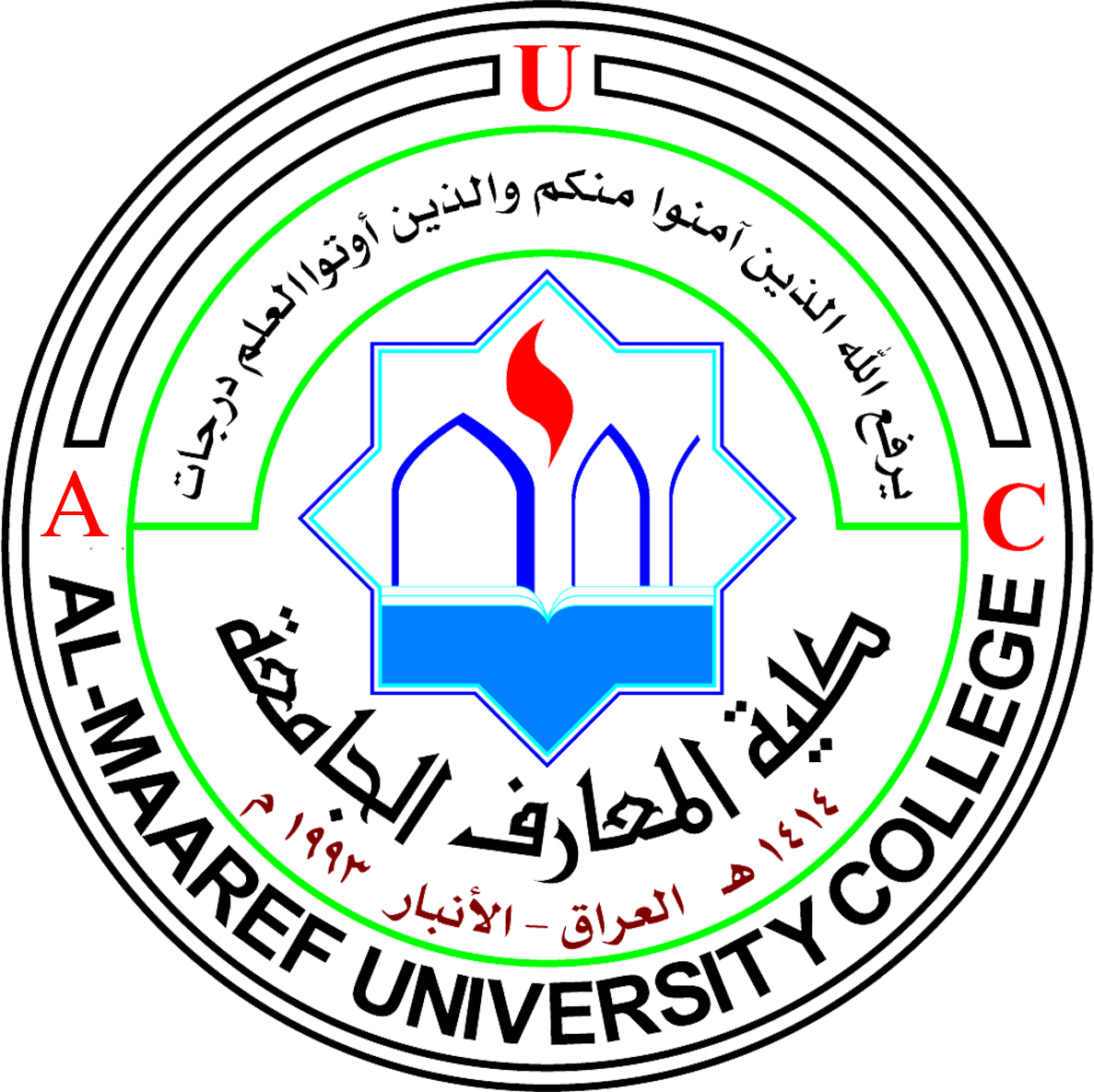              كلية المعارف الجامعة     وحدة ضمان الجودة والاعتماد الاكاديمي                                                                                            ( تعهــــــد خطــــي )                                                  2021 – 2022 	اني الموقع في ادناه ( الموظف / التدريسي ) على ملاك كلية المعارف الجامعة / قسم  ...........................اتعهد بصحة المعلومات المكتوبة في استمارة تقييم الاداء للعام الدراسي ( 2021 – 2022 )         وبخلافه اتحمل كافة الاجراءات والتبعات القانونية .          ولأجـــــــــــــــــــله وقعت ..                                                                  التوقيع :                                                                   الاسم الثلاثي :                                                                   التاريخ :